Сумська міська радаВиконавчий комітетРІШЕННЯвід                             №   	Заслухавши інформацію директора департаменту забезпечення ресурсних платежів Сумської міської ради Клименка Ю.М. про заключний звіт про виконання цільової Програми підтримки малого і середнього підприємництва в м. Суми на 2017-2019 роки (зі змінами), затвердженої рішенням Сумської міської ради від 30 листопада 2016 року № 1451-МР (зі змінами) за 2017-2019 роки та за 2019 рік», керуючись частиною першою статті 52 Закону України «Про місцеве самоврядування в Україні», виконавчий комітет Сумської міської ради                                                                                          ВИРІШИВ:	1. Погодити та винести на розгляд Сумської міської ради питання «Про заключний звіт про виконання цільової Програми підтримки малого і середнього підприємництва в м. Суми на 2017-2019 роки (зі змінами), затвердженої рішенням Сумської міської ради від 30 листопада 2016 року №1451-МР (зі змінами) за 2017-2019 роки та за 2019 рік» згідно з додатками.2. Департаменту забезпечення ресурсних платежів Сумської міської ради (Клименко Ю.М.) доручити підготувати відповідний проєкт рішення Сумської міської ради.     3. Контроль за виконанням цього рішення покласти на першого заступника міського голови Войтенка В.В.Міський голова					                                   О.М. ЛисенкоКлименко 700-404Розіслати: Клименку Ю.М., Паку С.Я., Божко Н.Г., Липовій С.А., Моші Л.В.ЛИСТ ПОГОДЖЕННЯдо проєкту рішення виконавчого комітету Сумської міської ради «Про внесення на розгляд Сумської міської ради питання «Про заключний звіт про виконання цільової Програми підтримки малого і середнього підприємництва в м. Суми на  2017-2019 роки (зі змінами), затвердженої рішенням Сумської міської ради від   30 листопада 2016 року № 1451-МР (зі змінами) за 2017-2019 роки та за 2019 рік»Директор департаменту забезпечення ресурсних платежівСумської міської ради	                                                             Ю.М. Клименко                                                                                          Начальник відділу правового такадрового забезпечення департаментузабезпечення ресурсних платежів Сумської міської ради 							Л.П. ПетроваНачальник правового управлінняСумської міської ради               					О.В. ЧайченкоДиректор департаменту фінансів,економіки та інвестиційСумської міської ради     						С.А. ЛиповаПерший заступник міського голови                                            В.В. ВойтенкоЗаступник міського голови,керуючий справамивиконавчого комітету							С.Я. ПакСекретар Сумської міської ради					А.В. БарановНачальник відділу протокольноїроботи та контролю	Сумської міської ради    						Л.В. МошаПроєкт рішення підготовлений з урахуванням вимог Закону України «Про доступ до публічної інформації» та Закону України «Про захист персональних даних»			________________	                         Ю.М. Клименко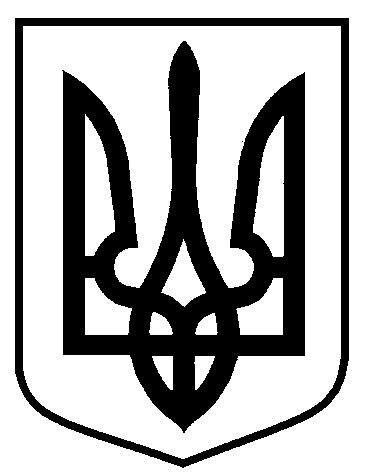 Проєктоприлюднено«___» _________2020 р.Про внесення на розгляд Сумської міської ради питання «Про заключний звіт про виконання цільової Програми підтримки малого і середнього підприємництва в м. Суми на               2017-2019 роки (зі змінами), затвердженої рішенням Сумської міської ради від 30 листопада 2016 року № 1451-МР (зі змінами) за 2017-2019 роки та за 2019 рік»